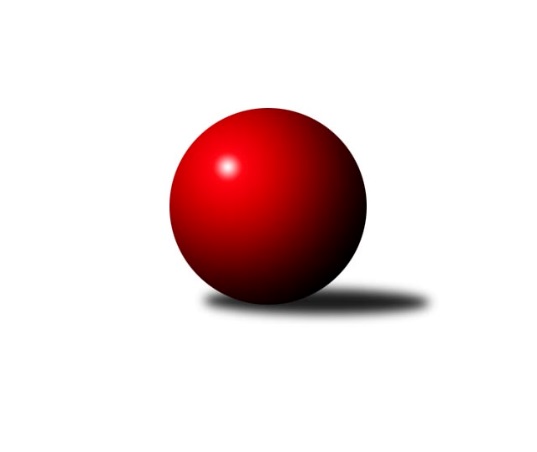 Č.7Ročník 2017/2018	16.7.2024 1. KLZ 2017/2018Statistika 7. kolaTabulka družstev:		družstvo	záp	výh	rem	proh	skore	sety	průměr	body	plné	dorážka	chyby	1.	KK Slovan Rosice	7	6	1	0	40.0 : 16.0 	(100.0 : 68.0)	3443	13	2242	1202	11.6	2.	KK Slavia Praha	7	5	2	0	40.0 : 16.0 	(88.0 : 80.0)	3294	12	2203	1092	22.7	3.	SKK  Náchod	7	4	1	2	34.5 : 21.5 	(99.0 : 69.0)	3285	9	2188	1097	26	4.	KK Blansko	7	4	0	3	33.0 : 23.0 	(99.0 : 69.0)	3271	8	2198	1074	23.1	5.	TJ Spartak Přerov	7	3	1	3	31.0 : 25.0 	(89.0 : 79.0)	3281	7	2209	1071	24.3	6.	TJ Sokol Duchcov	7	3	1	3	31.0 : 25.0 	(89.0 : 79.0)	3219	7	2174	1045	29.9	7.	KC Zlín	7	3	1	3	30.0 : 26.0 	(87.0 : 81.0)	3268	7	2202	1066	31.1	8.	SKK Rokycany	7	3	0	4	25.0 : 31.0 	(78.5 : 89.5)	3243	6	2208	1035	32	9.	SKK Jičín	7	3	0	4	22.5 : 33.5 	(78.5 : 89.5)	3246	6	2190	1055	33.3	10.	TJ Valašské Meziříčí	7	2	0	5	19.0 : 37.0 	(72.5 : 95.5)	3135	4	2131	1004	31.6	11.	KK Konstruktiva Praha	7	2	0	5	19.0 : 37.0 	(71.0 : 97.0)	3243	4	2180	1062	34	12.	SK Žižkov Praha	7	0	1	6	11.0 : 45.0 	(56.5 : 111.5)	3118	1	2136	983	43.4Tabulka doma:		družstvo	záp	výh	rem	proh	skore	sety	průměr	body	maximum	minimum	1.	KK Blansko	4	4	0	0	26.0 : 6.0 	(64.5 : 31.5)	3299	8	3315	3287	2.	KK Slovan Rosice	4	3	1	0	21.0 : 11.0 	(53.5 : 42.5)	3435	7	3491	3401	3.	SKK Rokycany	3	3	0	0	17.0 : 7.0 	(39.0 : 33.0)	3342	6	3432	3258	4.	TJ Spartak Přerov	4	3	0	1	22.0 : 10.0 	(56.5 : 39.5)	3356	6	3382	3313	5.	TJ Sokol Duchcov	4	3	0	1	22.0 : 10.0 	(55.0 : 41.0)	3190	6	3275	3130	6.	KK Slavia Praha	3	2	1	0	18.0 : 6.0 	(36.5 : 35.5)	3277	5	3304	3231	7.	SKK  Náchod	3	2	0	1	14.0 : 10.0 	(39.0 : 33.0)	3245	4	3317	3196	8.	SKK Jičín	3	2	0	1	13.5 : 10.5 	(36.5 : 35.5)	3338	4	3368	3316	9.	TJ Valašské Meziříčí	3	2	0	1	13.0 : 11.0 	(37.0 : 35.0)	3302	4	3355	3249	10.	KK Konstruktiva Praha	4	2	0	2	15.0 : 17.0 	(43.5 : 52.5)	3153	4	3196	3124	11.	KC Zlín	3	1	1	1	13.0 : 11.0 	(37.0 : 35.0)	3179	3	3244	3144	12.	SK Žižkov Praha	4	0	1	3	7.0 : 25.0 	(32.0 : 64.0)	3142	1	3196	3075Tabulka venku:		družstvo	záp	výh	rem	proh	skore	sety	průměr	body	maximum	minimum	1.	KK Slavia Praha	4	3	1	0	22.0 : 10.0 	(51.5 : 44.5)	3299	7	3386	3209	2.	KK Slovan Rosice	3	3	0	0	19.0 : 5.0 	(46.5 : 25.5)	3446	6	3505	3371	3.	SKK  Náchod	4	2	1	1	20.5 : 11.5 	(60.0 : 36.0)	3299	5	3435	3144	4.	KC Zlín	4	2	0	2	17.0 : 15.0 	(50.0 : 46.0)	3290	4	3333	3260	5.	SKK Jičín	4	1	0	3	9.0 : 23.0 	(42.0 : 54.0)	3223	2	3270	3138	6.	TJ Sokol Duchcov	3	0	1	2	9.0 : 15.0 	(34.0 : 38.0)	3228	1	3284	3122	7.	TJ Spartak Přerov	3	0	1	2	9.0 : 15.0 	(32.5 : 39.5)	3255	1	3315	3190	8.	KK Blansko	3	0	0	3	7.0 : 17.0 	(34.5 : 37.5)	3262	0	3381	3086	9.	KK Konstruktiva Praha	3	0	0	3	4.0 : 20.0 	(27.5 : 44.5)	3272	0	3298	3251	10.	SK Žižkov Praha	3	0	0	3	4.0 : 20.0 	(24.5 : 47.5)	3130	0	3187	3049	11.	SKK Rokycany	4	0	0	4	8.0 : 24.0 	(39.5 : 56.5)	3219	0	3281	3041	12.	TJ Valašské Meziříčí	4	0	0	4	6.0 : 26.0 	(35.5 : 60.5)	3093	0	3166	3043Tabulka podzimní části:		družstvo	záp	výh	rem	proh	skore	sety	průměr	body	doma	venku	1.	KK Slovan Rosice	7	6	1	0	40.0 : 16.0 	(100.0 : 68.0)	3443	13 	3 	1 	0 	3 	0 	0	2.	KK Slavia Praha	7	5	2	0	40.0 : 16.0 	(88.0 : 80.0)	3294	12 	2 	1 	0 	3 	1 	0	3.	SKK  Náchod	7	4	1	2	34.5 : 21.5 	(99.0 : 69.0)	3285	9 	2 	0 	1 	2 	1 	1	4.	KK Blansko	7	4	0	3	33.0 : 23.0 	(99.0 : 69.0)	3271	8 	4 	0 	0 	0 	0 	3	5.	TJ Spartak Přerov	7	3	1	3	31.0 : 25.0 	(89.0 : 79.0)	3281	7 	3 	0 	1 	0 	1 	2	6.	TJ Sokol Duchcov	7	3	1	3	31.0 : 25.0 	(89.0 : 79.0)	3219	7 	3 	0 	1 	0 	1 	2	7.	KC Zlín	7	3	1	3	30.0 : 26.0 	(87.0 : 81.0)	3268	7 	1 	1 	1 	2 	0 	2	8.	SKK Rokycany	7	3	0	4	25.0 : 31.0 	(78.5 : 89.5)	3243	6 	3 	0 	0 	0 	0 	4	9.	SKK Jičín	7	3	0	4	22.5 : 33.5 	(78.5 : 89.5)	3246	6 	2 	0 	1 	1 	0 	3	10.	TJ Valašské Meziříčí	7	2	0	5	19.0 : 37.0 	(72.5 : 95.5)	3135	4 	2 	0 	1 	0 	0 	4	11.	KK Konstruktiva Praha	7	2	0	5	19.0 : 37.0 	(71.0 : 97.0)	3243	4 	2 	0 	2 	0 	0 	3	12.	SK Žižkov Praha	7	0	1	6	11.0 : 45.0 	(56.5 : 111.5)	3118	1 	0 	1 	3 	0 	0 	3Tabulka jarní části:		družstvo	záp	výh	rem	proh	skore	sety	průměr	body	doma	venku	1.	TJ Sokol Duchcov	0	0	0	0	0.0 : 0.0 	(0.0 : 0.0)	0	0 	0 	0 	0 	0 	0 	0 	2.	SKK Jičín	0	0	0	0	0.0 : 0.0 	(0.0 : 0.0)	0	0 	0 	0 	0 	0 	0 	0 	3.	TJ Spartak Přerov	0	0	0	0	0.0 : 0.0 	(0.0 : 0.0)	0	0 	0 	0 	0 	0 	0 	0 	4.	SKK Rokycany	0	0	0	0	0.0 : 0.0 	(0.0 : 0.0)	0	0 	0 	0 	0 	0 	0 	0 	5.	SK Žižkov Praha	0	0	0	0	0.0 : 0.0 	(0.0 : 0.0)	0	0 	0 	0 	0 	0 	0 	0 	6.	KK Slavia Praha	0	0	0	0	0.0 : 0.0 	(0.0 : 0.0)	0	0 	0 	0 	0 	0 	0 	0 	7.	KC Zlín	0	0	0	0	0.0 : 0.0 	(0.0 : 0.0)	0	0 	0 	0 	0 	0 	0 	0 	8.	TJ Valašské Meziříčí	0	0	0	0	0.0 : 0.0 	(0.0 : 0.0)	0	0 	0 	0 	0 	0 	0 	0 	9.	SKK  Náchod	0	0	0	0	0.0 : 0.0 	(0.0 : 0.0)	0	0 	0 	0 	0 	0 	0 	0 	10.	KK Konstruktiva Praha	0	0	0	0	0.0 : 0.0 	(0.0 : 0.0)	0	0 	0 	0 	0 	0 	0 	0 	11.	KK Slovan Rosice	0	0	0	0	0.0 : 0.0 	(0.0 : 0.0)	0	0 	0 	0 	0 	0 	0 	0 	12.	KK Blansko	0	0	0	0	0.0 : 0.0 	(0.0 : 0.0)	0	0 	0 	0 	0 	0 	0 	0 Zisk bodů pro družstvo:		jméno hráče	družstvo	body	zápasy	v %	dílčí body	sety	v %	1.	Lucie Vaverková 	KK Slovan Rosice 	7	/	7	(100%)	24	/	28	(86%)	2.	Natálie Topičová 	KK Slovan Rosice 	7	/	7	(100%)	22	/	28	(79%)	3.	Martina Hrdinová 	SKK  Náchod 	6	/	7	(86%)	22.5	/	28	(80%)	4.	Šárka Majerová 	SKK  Náchod 	6	/	7	(86%)	20	/	28	(71%)	5.	Olga Hejhalová 	KK Slavia Praha 	6	/	7	(86%)	19	/	28	(68%)	6.	Terezie Krákorová 	SKK Rokycany 	6	/	7	(86%)	18.5	/	28	(66%)	7.	Nikol Plačková 	TJ Sokol Duchcov 	6	/	7	(86%)	16.5	/	28	(59%)	8.	Martina Zimáková 	KC Zlín 	5	/	6	(83%)	15.5	/	24	(65%)	9.	Adéla Kolaříková 	TJ Sokol Duchcov 	5	/	6	(83%)	15.5	/	24	(65%)	10.	Zuzana Musilová 	KK Blansko  	5	/	6	(83%)	15	/	24	(63%)	11.	Lucie Nevřivová 	KK Blansko  	5	/	7	(71%)	20	/	28	(71%)	12.	Naděžda Dobešová 	KK Slovan Rosice 	5	/	7	(71%)	19.5	/	28	(70%)	13.	Zdeňka Ševčíková 	KK Blansko  	5	/	7	(71%)	17	/	28	(61%)	14.	Kateřina Fajdeková 	TJ Spartak Přerov 	5	/	7	(71%)	16.5	/	28	(59%)	15.	Vlasta Kohoutová 	KK Slavia Praha 	5	/	7	(71%)	13.5	/	28	(48%)	16.	Simona Koutníková 	TJ Sokol Duchcov 	4	/	6	(67%)	15.5	/	24	(65%)	17.	Pavla Čípová 	TJ Valašské Meziříčí 	4	/	6	(67%)	15.5	/	24	(65%)	18.	Monika Pavelková 	TJ Spartak Přerov 	4	/	6	(67%)	15	/	24	(63%)	19.	Zuzana Machalová 	TJ Spartak Přerov 	4	/	6	(67%)	14	/	24	(58%)	20.	Petra Najmanová 	KK Konstruktiva Praha  	4	/	6	(67%)	13.5	/	24	(56%)	21.	Helena Gruszková 	KK Slavia Praha 	4	/	6	(67%)	13	/	24	(54%)	22.	Šárka Marková 	KK Slavia Praha 	4	/	6	(67%)	12.5	/	24	(52%)	23.	Marie Říhová 	SKK Jičín 	4	/	6	(67%)	12	/	24	(50%)	24.	Veronika Horková 	SKK Rokycany 	4	/	7	(57%)	17.5	/	28	(63%)	25.	Aneta Cvejnová 	SKK  Náchod 	4	/	7	(57%)	16	/	28	(57%)	26.	Martina Starecki 	KK Konstruktiva Praha  	4	/	7	(57%)	15	/	28	(54%)	27.	Renáta Šimůnková 	SKK  Náchod 	4	/	7	(57%)	13.5	/	28	(48%)	28.	Martina Ančincová 	KC Zlín 	4	/	7	(57%)	13	/	28	(46%)	29.	Vladimíra Šťastná 	KK Slavia Praha 	4	/	7	(57%)	12.5	/	28	(45%)	30.	Monika Hercíková 	SKK Jičín 	3.5	/	6	(58%)	14	/	24	(58%)	31.	Lenka Chalupová 	TJ Sokol Duchcov 	3	/	4	(75%)	10.5	/	16	(66%)	32.	Michaela Kučerová 	KK Slavia Praha 	3	/	4	(75%)	10	/	16	(63%)	33.	Kateřina Ambrová 	TJ Sokol Duchcov 	3	/	4	(75%)	10	/	16	(63%)	34.	Markéta Ptáčková 	KK Blansko  	3	/	5	(60%)	13	/	20	(65%)	35.	Kamila Katzerová 	TJ Spartak Přerov 	3	/	5	(60%)	11.5	/	20	(58%)	36.	Denisa Pytlíková 	SKK Rokycany 	3	/	5	(60%)	10	/	20	(50%)	37.	Blanka Mizerová 	SK Žižkov Praha 	3	/	5	(60%)	10	/	20	(50%)	38.	Bohdana Jankových 	KC Zlín 	3	/	6	(50%)	15.5	/	24	(65%)	39.	Barbora Janyšková 	TJ Spartak Přerov 	3	/	6	(50%)	14	/	24	(58%)	40.	Ivana Marančáková 	TJ Valašské Meziříčí 	3	/	6	(50%)	13	/	24	(54%)	41.	Lenka Vávrová 	SKK Jičín 	3	/	6	(50%)	13	/	24	(54%)	42.	Daniela Pochylová 	SKK Rokycany 	3	/	6	(50%)	12.5	/	24	(52%)	43.	Kristýna Zimáková 	KC Zlín 	3	/	6	(50%)	12	/	24	(50%)	44.	Hana Stehlíková 	KC Zlín 	3	/	6	(50%)	11	/	24	(46%)	45.	Markéta Jandíková 	TJ Valašské Meziříčí 	3	/	6	(50%)	10.5	/	24	(44%)	46.	Lucie Řehánková 	SK Žižkov Praha 	3	/	7	(43%)	14	/	28	(50%)	47.	Lenka Nová 	KK Konstruktiva Praha  	2	/	2	(100%)	7	/	8	(88%)	48.	Petra Abelová 	SKK Jičín 	2	/	2	(100%)	5	/	8	(63%)	49.	Dana Adamů 	SKK  Náchod 	2	/	3	(67%)	9	/	12	(75%)	50.	Tereza Buďová 	KK Blansko  	2	/	3	(67%)	8	/	12	(67%)	51.	Lenka Kalová st.	KK Blansko  	2	/	4	(50%)	8	/	16	(50%)	52.	Nina Brožková 	SKK  Náchod 	2	/	4	(50%)	7	/	16	(44%)	53.	Michaela Provazníková 	SKK Rokycany 	2	/	4	(50%)	6.5	/	16	(41%)	54.	Alena Šedivá 	SKK Jičín 	2	/	5	(40%)	9.5	/	20	(48%)	55.	Alena Kantnerová 	KK Slovan Rosice 	2	/	5	(40%)	9.5	/	20	(48%)	56.	Aneta Kubešová 	TJ Spartak Přerov 	2	/	5	(40%)	9	/	20	(45%)	57.	Dita Trochtová 	KC Zlín 	2	/	5	(40%)	8	/	20	(40%)	58.	Ivana Kaanová 	KK Slavia Praha 	2	/	5	(40%)	7.5	/	20	(38%)	59.	Dana Uhříková 	TJ Valašské Meziříčí 	2	/	6	(33%)	10	/	24	(42%)	60.	Ivana Březinová 	TJ Sokol Duchcov 	2	/	6	(33%)	9.5	/	24	(40%)	61.	Martina Janyšková 	TJ Spartak Přerov 	2	/	6	(33%)	9	/	24	(38%)	62.	Nikola Tatoušková 	KK Slovan Rosice 	2	/	6	(33%)	8	/	24	(33%)	63.	Michaela Zajacová 	KK Blansko  	2	/	7	(29%)	12	/	28	(43%)	64.	Jana Navláčilová 	TJ Valašské Meziříčí 	2	/	7	(29%)	8.5	/	28	(30%)	65.	Blanka Mašková 	SK Žižkov Praha 	2	/	7	(29%)	6	/	28	(21%)	66.	Kateřina Kolářová 	SKK  Náchod 	1.5	/	4	(38%)	7.5	/	16	(47%)	67.	Iva Rosendorfová 	KK Slovan Rosice 	1	/	1	(100%)	3	/	4	(75%)	68.	Ilona Bezdíčková 	SKK  Náchod 	1	/	1	(100%)	2.5	/	4	(63%)	69.	Šárka Palková 	KK Blansko  	1	/	2	(50%)	4	/	8	(50%)	70.	Edita Koblížková 	KK Konstruktiva Praha  	1	/	2	(50%)	4	/	8	(50%)	71.	Magda Winterová 	KK Slovan Rosice 	1	/	2	(50%)	4	/	8	(50%)	72.	Růžena Svobodová 	TJ Sokol Duchcov 	1	/	3	(33%)	5.5	/	12	(46%)	73.	Jana Čiháková 	KK Konstruktiva Praha  	1	/	3	(33%)	5	/	12	(42%)	74.	Anna Sailerová 	SK Žižkov Praha 	1	/	3	(33%)	4	/	12	(33%)	75.	Hana Kovářová 	KK Konstruktiva Praha  	1	/	3	(33%)	2	/	12	(17%)	76.	Zuzana Petříčková 	KC Zlín 	1	/	4	(25%)	8	/	16	(50%)	77.	Tereza Chlumská 	KK Konstruktiva Praha  	1	/	4	(25%)	7	/	16	(44%)	78.	Barbora Ambrová 	TJ Sokol Duchcov 	1	/	4	(25%)	5	/	16	(31%)	79.	Andrea Axmanová 	KK Slovan Rosice 	1	/	5	(20%)	7	/	20	(35%)	80.	Kateřina Katzová 	SK Žižkov Praha 	1	/	5	(20%)	5	/	20	(25%)	81.	Kristýna Štreichová 	TJ Valašské Meziříčí 	1	/	6	(17%)	10	/	24	(42%)	82.	Lenka Bočtická 	SK Žižkov Praha 	1	/	6	(17%)	9.5	/	24	(40%)	83.	Marie Kolářová 	SKK Jičín 	1	/	6	(17%)	9	/	24	(38%)	84.	Dana Viková 	SKK Jičín 	1	/	6	(17%)	9	/	24	(38%)	85.	Marie Chlumská 	KK Konstruktiva Praha  	1	/	6	(17%)	8.5	/	24	(35%)	86.	Lenka Findejsová 	SKK Rokycany 	1	/	7	(14%)	9.5	/	28	(34%)	87.	Soňa Daňková 	KK Blansko  	0	/	1	(0%)	2	/	4	(50%)	88.	Andrea Poláková 	TJ Valašské Meziříčí 	0	/	1	(0%)	1	/	4	(25%)	89.	Kateřina Kotoučová 	KK Konstruktiva Praha  	0	/	1	(0%)	1	/	4	(25%)	90.	Kristýna Bulfánová 	TJ Valašské Meziříčí 	0	/	1	(0%)	1	/	4	(25%)	91.	Michaela Beňová 	TJ Spartak Přerov 	0	/	1	(0%)	0	/	4	(0%)	92.	Marta Kořanová 	SKK Rokycany 	0	/	2	(0%)	1.5	/	8	(19%)	93.	Irini Sedláčková 	SK Žižkov Praha 	0	/	2	(0%)	1	/	8	(13%)	94.	Hedvika Mizerová 	SK Žižkov Praha 	0	/	3	(0%)	4.5	/	12	(38%)	95.	Helena Šamalová 	SKK Jičín 	0	/	4	(0%)	7	/	16	(44%)	96.	Eva Kopřivová 	KK Konstruktiva Praha  	0	/	6	(0%)	6	/	24	(25%)Průměry na kuželnách:		kuželna	průměr	plné	dorážka	chyby	výkon na hráče	1.	KK Slovan Rosice, 1-4	3377	2243	1134	21.6	(563.0)	2.	TJ Spartak Přerov, 1-6	3344	2221	1123	24.6	(557.4)	3.	SKK Jičín, 1-4	3340	2230	1110	27.8	(556.8)	4.	SKK Rokycany, 1-4	3305	2225	1080	31.7	(550.9)	5.	TJ Valašské Meziříčí, 1-4	3295	2188	1106	26.8	(549.2)	6.	KK Slavia Praha, 1-4	3245	2186	1059	30.1	(541.0)	7.	KK Blansko, 1-6	3243	2186	1056	25.1	(540.5)	8.	SKK Nachod, 1-4	3229	2179	1050	31.5	(538.2)	9.	KC Zlín, 1-4	3178	2144	1034	30.8	(529.8)	10.	KK Konstruktiva Praha, 1-6	3169	2148	1020	34.3	(528.2)	11.	Duchcov, 1-4	3152	2127	1025	30.4	(525.4)Nejlepší výkony na kuželnách:KK Slovan Rosice, 1-4KK Slovan Rosice	3491	2. kolo	Natálie Topičová 	KK Slovan Rosice	651	7. koloKK Slovan Rosice	3436	7. kolo	Natálie Topičová 	KK Slovan Rosice	643	2. koloKK Slovan Rosice	3412	3. kolo	Olga Hejhalová 	KK Slavia Praha	617	7. koloKK Slovan Rosice	3401	5. kolo	Lucie Vaverková 	KK Slovan Rosice	615	2. koloKK Slavia Praha	3386	7. kolo	Lucie Vaverková 	KK Slovan Rosice	611	3. koloKK Blansko 	3320	3. kolo	Lucie Vaverková 	KK Slovan Rosice	605	5. koloKK Konstruktiva Praha 	3298	2. kolo	Lucie Vaverková 	KK Slovan Rosice	600	7. koloSKK Rokycany	3278	5. kolo	Natálie Topičová 	KK Slovan Rosice	596	5. kolo		. kolo	Zuzana Musilová 	KK Blansko 	592	3. kolo		. kolo	Naděžda Dobešová 	KK Slovan Rosice	587	3. koloTJ Spartak Přerov, 1-6KK Slovan Rosice	3505	4. kolo	Kamila Katzerová 	TJ Spartak Přerov	631	2. koloTJ Spartak Přerov	3382	7. kolo	Naděžda Dobešová 	KK Slovan Rosice	609	4. koloTJ Spartak Přerov	3376	4. kolo	Barbora Janyšková 	TJ Spartak Přerov	596	7. koloTJ Spartak Přerov	3353	2. kolo	Lucie Vaverková 	KK Slovan Rosice	587	4. koloTJ Spartak Přerov	3313	6. kolo	Alena Kantnerová 	KK Slovan Rosice	581	4. koloSKK Rokycany	3281	7. kolo	Nikola Tatoušková 	KK Slovan Rosice	580	4. koloTJ Sokol Duchcov	3279	2. kolo	Natálie Topičová 	KK Slovan Rosice	579	4. koloKK Konstruktiva Praha 	3268	6. kolo	Kateřina Fajdeková 	TJ Spartak Přerov	575	4. kolo		. kolo	Barbora Janyšková 	TJ Spartak Přerov	573	6. kolo		. kolo	Eva Kopřivová 	KK Konstruktiva Praha 	573	6. koloSKK Jičín, 1-4SKK  Náchod	3435	5. kolo	Martina Hrdinová 	SKK  Náchod	605	5. koloSKK Jičín	3368	3. kolo	Lenka Vávrová 	SKK Jičín	597	1. koloKC Zlín	3333	3. kolo	Kateřina Fajdeková 	TJ Spartak Přerov	595	1. koloSKK Jičín	3331	5. kolo	Nina Brožková 	SKK  Náchod	588	5. koloSKK Jičín	3316	1. kolo	Monika Hercíková 	SKK Jičín	587	1. koloTJ Spartak Přerov	3261	1. kolo	Lenka Vávrová 	SKK Jičín	582	5. kolo		. kolo	Marie Říhová 	SKK Jičín	579	5. kolo		. kolo	Marie Říhová 	SKK Jičín	575	3. kolo		. kolo	Alena Šedivá 	SKK Jičín	572	3. kolo		. kolo	Martina Zimáková 	KC Zlín	572	3. koloSKK Rokycany, 1-4SKK Rokycany	3432	6. kolo	Terezie Krákorová 	SKK Rokycany	637	6. koloKK Blansko 	3381	6. kolo	Tereza Buďová 	KK Blansko 	605	6. koloSKK Rokycany	3337	2. kolo	Zuzana Musilová 	KK Blansko 	598	6. koloSKK Jičín	3270	2. kolo	Denisa Pytlíková 	SKK Rokycany	597	6. koloSKK Rokycany	3258	4. kolo	Terezie Krákorová 	SKK Rokycany	584	4. koloSK Žižkov Praha	3154	4. kolo	Lenka Findejsová 	SKK Rokycany	583	2. kolo		. kolo	Veronika Horková 	SKK Rokycany	581	2. kolo		. kolo	Veronika Horková 	SKK Rokycany	581	6. kolo		. kolo	Lenka Vávrová 	SKK Jičín	577	2. kolo		. kolo	Daniela Pochylová 	SKK Rokycany	576	6. koloTJ Valašské Meziříčí, 1-4TJ Valašské Meziříčí	3355	6. kolo	Kristýna Štreichová 	TJ Valašské Meziříčí	631	6. koloKK Slavia Praha	3331	3. kolo	Vladimíra Šťastná 	KK Slavia Praha	595	3. koloTJ Valašské Meziříčí	3302	1. kolo	Markéta Jandíková 	TJ Valašské Meziříčí	588	1. koloSKK Rokycany	3275	1. kolo	Pavla Čípová 	TJ Valašské Meziříčí	586	1. koloSKK Jičín	3258	6. kolo	Ivana Marančáková 	TJ Valašské Meziříčí	579	1. koloTJ Valašské Meziříčí	3249	3. kolo	Ivana Marančáková 	TJ Valašské Meziříčí	578	6. kolo		. kolo	Lenka Vávrová 	SKK Jičín	574	6. kolo		. kolo	Daniela Pochylová 	SKK Rokycany	570	1. kolo		. kolo	Terezie Krákorová 	SKK Rokycany	569	1. kolo		. kolo	Helena Gruszková 	KK Slavia Praha	558	3. koloKK Slavia Praha, 1-4KK Slovan Rosice	3462	1. kolo	Natálie Topičová 	KK Slovan Rosice	635	1. koloSKK  Náchod	3369	7. kolo	Nikola Tatoušková 	KK Slovan Rosice	604	1. koloTJ Spartak Přerov	3315	3. kolo	Lenka Vávrová 	SKK Jičín	604	4. koloKC Zlín	3307	5. kolo	Naděžda Dobešová 	KK Slovan Rosice	603	1. koloKK Slavia Praha	3304	2. kolo	Martina Hrdinová 	SKK  Náchod	603	2. koloKK Slavia Praha	3295	6. kolo	Vladimíra Šťastná 	KK Slavia Praha	600	4. koloSKK  Náchod	3265	2. kolo	Olga Hejhalová 	KK Slavia Praha	582	2. koloKK Slavia Praha	3231	4. kolo	Kristýna Zimáková 	KC Zlín	581	5. koloSK Žižkov Praha	3196	3. kolo	Lucie Vaverková 	KK Slovan Rosice	581	1. koloSK Žižkov Praha	3187	6. kolo	Aneta Cvejnová 	SKK  Náchod	579	7. koloKK Blansko, 1-6KK Blansko 	3315	4. kolo	Zuzana Musilová 	KK Blansko 	587	7. koloKK Blansko 	3301	7. kolo	Zuzana Musilová 	KK Blansko 	578	5. koloKK Blansko 	3292	2. kolo	Martina Starecki 	KK Konstruktiva Praha 	577	4. koloKK Blansko 	3287	5. kolo	Tereza Buďová 	KK Blansko 	572	2. koloKC Zlín	3260	7. kolo	Kateřina Fajdeková 	TJ Spartak Přerov	572	5. koloKK Konstruktiva Praha 	3251	4. kolo	Zdeňka Ševčíková 	KK Blansko 	568	5. koloTJ Spartak Přerov	3190	5. kolo	Markéta Ptáčková 	KK Blansko 	567	4. koloSK Žižkov Praha	3049	2. kolo	Zdeňka Ševčíková 	KK Blansko 	567	4. kolo		. kolo	Kristýna Zimáková 	KC Zlín	565	7. kolo		. kolo	Lenka Kalová st.	KK Blansko 	563	4. koloSKK Nachod, 1-4SKK  Náchod	3317	6. kolo	Šárka Majerová 	SKK  Náchod	585	6. koloTJ Sokol Duchcov	3284	6. kolo	Martina Hrdinová 	SKK  Náchod	584	1. koloKC Zlín	3261	1. kolo	Renáta Šimůnková 	SKK  Náchod	582	1. koloSKK  Náchod	3221	4. kolo	Simona Koutníková 	TJ Sokol Duchcov	581	6. koloSKK  Náchod	3196	1. kolo	Nikol Plačková 	TJ Sokol Duchcov	577	6. koloTJ Valašské Meziříčí	3096	4. kolo	Martina Zimáková 	KC Zlín	568	1. kolo		. kolo	Šárka Majerová 	SKK  Náchod	566	4. kolo		. kolo	Aneta Cvejnová 	SKK  Náchod	564	6. kolo		. kolo	Renáta Šimůnková 	SKK  Náchod	561	6. kolo		. kolo	Růžena Svobodová 	TJ Sokol Duchcov	559	6. koloKC Zlín, 1-4KK Slovan Rosice	3371	6. kolo	Natálie Topičová 	KK Slovan Rosice	608	6. koloKC Zlín	3244	6. kolo	Lucie Vaverková 	KK Slovan Rosice	586	6. koloKC Zlín	3149	4. kolo	Nikol Plačková 	TJ Sokol Duchcov	573	4. koloKC Zlín	3144	2. kolo	Martina Ančincová 	KC Zlín	568	6. koloTJ Sokol Duchcov	3122	4. kolo	Kristýna Zimáková 	KC Zlín	565	6. koloTJ Valašské Meziříčí	3043	2. kolo	Naděžda Dobešová 	KK Slovan Rosice	562	6. kolo		. kolo	Kristýna Zimáková 	KC Zlín	556	4. kolo		. kolo	Martina Zimáková 	KC Zlín	554	2. kolo		. kolo	Nikola Tatoušková 	KK Slovan Rosice	552	6. kolo		. kolo	Bohdana Jankových 	KC Zlín	550	4. koloKK Konstruktiva Praha, 1-6SKK Jičín	3224	7. kolo	Petra Najmanová 	KK Konstruktiva Praha 	603	7. koloKK Slavia Praha	3209	1. kolo	Petra Najmanová 	KK Konstruktiva Praha 	593	3. koloKK Konstruktiva Praha 	3196	5. kolo	Marie Chlumská 	KK Konstruktiva Praha 	575	5. koloKK Konstruktiva Praha 	3167	3. kolo	Dana Uhříková 	TJ Valašské Meziříčí	569	5. koloTJ Valašské Meziříčí	3166	5. kolo	Petra Najmanová 	KK Konstruktiva Praha 	564	5. koloSKK  Náchod	3144	3. kolo	Alena Šedivá 	SKK Jičín	563	7. koloKK Konstruktiva Praha 	3125	7. kolo	Martina Hrdinová 	SKK  Náchod	563	3. koloKK Konstruktiva Praha 	3124	1. kolo	Jana Čiháková 	KK Konstruktiva Praha 	561	3. kolo		. kolo	Martina Starecki 	KK Konstruktiva Praha 	560	5. kolo		. kolo	Petra Najmanová 	KK Konstruktiva Praha 	557	1. koloDuchcov, 1-4TJ Sokol Duchcov	3275	7. kolo	Olga Hejhalová 	KK Slavia Praha	595	5. koloKK Slavia Praha	3268	5. kolo	Simona Koutníková 	TJ Sokol Duchcov	590	7. koloTJ Sokol Duchcov	3195	3. kolo	Vlasta Kohoutová 	KK Slavia Praha	565	5. koloTJ Sokol Duchcov	3160	5. kolo	Jana Navláčilová 	TJ Valašské Meziříčí	564	7. koloTJ Sokol Duchcov	3130	1. kolo	Růžena Svobodová 	TJ Sokol Duchcov	560	7. koloKK Blansko 	3086	1. kolo	Helena Gruszková 	KK Slavia Praha	551	5. koloTJ Valašské Meziříčí	3066	7. kolo	Ivana Březinová 	TJ Sokol Duchcov	550	7. koloSKK Rokycany	3041	3. kolo	Adéla Kolaříková 	TJ Sokol Duchcov	548	3. kolo		. kolo	Lenka Chalupová 	TJ Sokol Duchcov	544	5. kolo		. kolo	Růžena Svobodová 	TJ Sokol Duchcov	544	3. koloČetnost výsledků:	8.0 : 0.0	1x	7.0 : 1.0	10x	6.0 : 2.0	8x	5.0 : 3.0	8x	4.0 : 4.0	4x	3.0 : 5.0	2x	2.0 : 6.0	4x	1.5 : 6.5	1x	1.0 : 7.0	4x